🧔 PresenterEric CurtsTechnology Integration Specialist, Google Certified Trainer and Innovator🧰 Eric’s EdTech blog - controlaltachieve.com📧 Email - ericcurts@gmail.com🐦 Twitter - twitter.com/ericcurts▶️ YouTube - youtube.com/ericcurts 📮 Join the "Control Alt Achieve" email discussion group - bit.ly/caa-emailgroup📰 Sign up for my weekly email newsletter - bit.ly/curts-news📗 "Control Alt Achieve" book - Amazon link - Details🖐 Google Educator Group of Ohio - bit.ly/gegohio 🏫 Bring me to your school, organization, or conference with over 60 PD sessions to choose from - bit.ly/curts-pdSharing Doc - Share any comments, questions, answers, resources, links, examples, and more - Google Doc linkTable of Contents🧰 General ResourcesSession Slideshow - Google Slides link (or make a copy)Webinar video - "Chromebooks Can Do That?!" (47 minutes) - YouTube linkBlog post - “Chromebooks Can Do That?!” - Website linkBlog post - "10 Chromebook Touchpad Tips and FREE Poster" - Website linkChromebook Discovery Page - Website linkChromebook Simulator - Website linkChromebook App Hub - Website linkChromebook Help Page - Website link📷 Camera ToolsLaunch the Camera appSettingsTake a pictureUse the "Photo" option to take a normal landscape-oriented picture.Use the "Square" option to take a square image.The picture will get saved to the "Camera" folder on your Chromebook. To access the images open the "Files" app on your Chromebook, then select "My files" and then "Camera".Edit a pictureRecord a video or animated GIFChoose the "Video" option.Then choose "Normal" to record a standard video.Click on the microphone icon to mute or unmute your mic.Click the record button to begin recording.Click the pause and resume button while recording as needed.When done click the stop button to finish.Or choose "GIF" to record a 5-second animated GIF.Scan a documentYou can scan a document with your camera as well.Choose the "Scan" option.Then choose "Document".Line up the document within the frame.Then take a picture of the document.Choose "Retake" if you need to rescan the document.Click "Fix" if you need to adjust the frame for the scanned document.When done, click "Save as Photo" or "Save as PDF" to save your scanned document.More camera details on Google's help page - Website link🎞️ Screen Capture - Screen Recorder - ScreencastThere are several ways to launch the screen capture and recording tool:Click on the system menu in the bottom right corner (where the clock is located), and then click on "Screen capture" in the menu.Or press Shift + Ctrl + Show windows keys 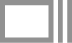 Or press the Screen capture key  (on newer Chromebooks)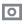 The screen capture and recording toolbar will open:More screen capture and recording details on Google's help page - Website linkWith the Google Screencast tool you can:Record your entire screen or portion of your screenRecord your webcam and your voiceAnnotate on the screen while you are recordingGenerate an automatic transcript of the recordingTranslate the transcript to any languageEdit the screencast by skipping portions of the transcriptFor more information on Google Screencast see:Blog post - "Introducing Google Screencast for ChromeOS" - Resource linkTutorial video (13 min) - "Introducing Google Screencast for ChromeOS" - YouTube link"Google Screencast for Teaching & Learning" - Resource Doc - Slideshow☝️ Touchpad GesturesDownload Posters:Blog post - Website linkPDF Format - PDF linkImage Format (PNG) - PNG linkGoogle Slides Format - Google Slide link1-Finger GesturesMove the pointer - Move one finger across the touchpad.Drag and drop - Using one finger, click and hold the item you want to move. Drag the item to its new spot, then release your finger.Click - Press or tap the touchpad with one finger.2-Finger GesturesRight-click - Press or tap the touchpad with two fingers. You can also press Alt, then click with one finger. Scroll - Place two fingers on the touchpad and move them up and down to scroll vertically, or left and right to scroll horizontally.Move between pages - To go back to a page you were just on, swipe left with two fingers. To go forward to a page you were just on, swipe right with two fingers.3-Finger GesturesSee all open windows - To see all open windows, swipe up with three fingers. To close it, swipe down with three fingers. Open a link in a new tab - Point to the link, then tap or click the touchpad with three fingers.Switch between tabs - If you have multiple browser tabs open, swipe left or right with three fingers.Close a tab - Point to the tab, then tap or click the touchpad with three fingers.4-Finger GesturesSwitch between virtual desks - If you have multiple desks open, swipe left or right with four fingers.🗂️ Multiple DesksChromebooks allow you to organize your windows into multiple desks.Create and access desksTo access your desks, press the "Show windows" key Click "New desk" to create an additional desk.Click on the name of any desk to rename it.Click on any desk to switch to that desk.Tip - Swipe left or right with four fingers on your touchpad to move to the next desk.Manage content on desksTo move content press the "Show windows" key  and then drag windows or apps to the desired desk.Or right click on a window or tab, then choose to move to another desk or show in all desks.To delete a desk press the "Show windows" key  and then click the Close button  in the top right corner of the desk thumbnail.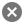 More details for managing desks on Google's help page - Website link📶 Offline AccessAlthough Chromebooks are cloud-based computers, they are still able to work when offline. To do this you need to enable offline access in the settings for Gmail, Drive, and Calendar.Offline GmailFirst click on the settings gear in the top right corner of the Gmail screen.Choose "See all settings" in the menu.On the "Settings" page choose the "Offline" tab.Check the box to "Enable offline mail".In the "Sync settings" choose how many days worth of emails to save offline: 7, 30 , or 90 days.If desired, check the box for "Download attachments".In the "Security" settings choose what happens after you log out of the Google account on this device:Keep offline data on my computer (good if you do not share the Chromebook with others)Remove offline data from my computerSave the changesNow when you are offline you can go to Gmail and still access, read, delete, organize, and reply to emails that have been saved for offline use. When you connect to the Internet again, the changes you made offline will be synced up.More details on offline Gmail on Google's help page - Website linkOffline DriveClick the settings gear in the top right corner of Google Drive screen, and choose "Settings".Scroll to find "Offline" settings.Check the box for "Create, open and edit your recent Google Docs, Sheets, and Slides files on this device while offline."Click "Done".Now when you are offline you can go to Drive and can access and edit any files that are not grayed out (these will be recently used files).More details on offline Drive on Google's help page - Website linkOffline CalendarClick the settings gear in the top right corner of Google Calendar screen, and choose "Settings".Find the "Offline" section in the "General" settings.Check the box for "Turn on offline calendar".Let Google Calendar reload to make the change.Now when you are offline you can go to Google Calendar and still access your events, although you will not be able to edit them or add new events while offline.More details on offline Calendar on Google's help page - Website link⌨️ Keyboard ShortcutsMore keyboard shortcut details on Google's help page - Website link🤖 Android AppsMost modern Chromebooks allow you to install Android apps, which opens up many additional tools for your device.Enable Android AppsIf you are using a school-managed Chromebook, check with your technology administrator to get Android Apps enabled.If you are using your own personal Chromebook:Click on the system menu in the bottom right corner (where the clock is located), and then click the settings gear.In the "Settings" screen, find the "Google Play Store" settings in the "Apps" section.Next to "Install apps and games from Google Play on your Chromebook," select Turn on.In the window that opens, select More.Agree to the Terms of Service.Install Android AppsLaunch the "Google Play Store" app on your Chromebook.Search or browse for apps.Install apps.Google Classroom - Android versionDigital annotation featureTake pictures and record videosScan multiple pages of workStudent selector toolMore details and resources at: https://bit.ly/curts-mobileclass Jamboard - Android versionInsert Drive contentInsert image from cameraInsert stickersHandwriting recognitionShape recognitionAutodrawMore details and resources at: https://bit.ly/curts-jamboardToontastic 3D - Android versionToontastic lets students create, save, and export 3D animated, narrated stories for free🔑 Accessibility ToolsChromebooks have many built-in accessibility tools to support all users.Enable quick accessClick on the system menu in the bottom right corner (where the clock is located), and then click the settings gear.Click on "Accessibility" in the menu on the left.Turn on "Show accessibility options in Quick Settings".You can now access these tools quickly by clicking on the system menu in the bottom right corner (where the clock is located), and then clicking the "Accessibility" icon.Accessibility toolsSome of the accessibility tools include:Select-to-Speak - Select text and press Search  + S to have it read aloud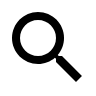 Dictation - Press the Speak button  and Chrome will type whatever you say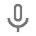 High-contrast mode - Invert colors to improve readabilityDocked magnifier - Use the top part of your screen to magnify the bottomAutomatic clicks - Hover the cursor to have it click for youOn-screen keyboard - Use a virtual keyboard to type, get predictive text, handwrite, speak, or add emojisLarge mouse cursor - Increase the size of the cursor for easier navigationSticky keys - Keep the Shift, Alt, or Ctrl keys pressedMore accessibility details on Google's help page - Website link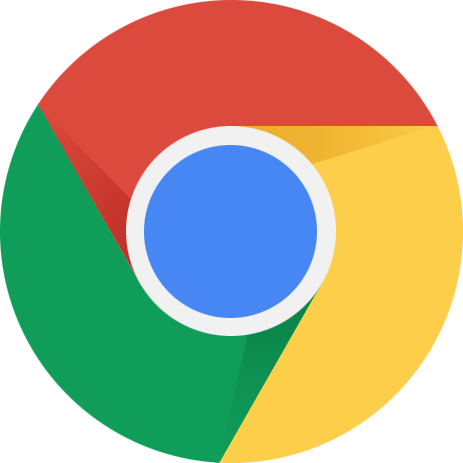 Chromebooks Can Do That?!Session Agenda - bit.ly/curts-cbtips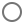 Click the Launcher button.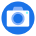 Locate and open the Camera app.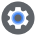 Change the size of the grid, the length of the timer, or the camera resolution.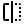 Select "Mirroring" to flip your image from left to right.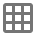 Select "Grid" to view a grid overlay to help line up shots.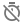 Select "Timer" to turn on a 3 or 10-second timer.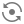 If you have a second camera, select "Switch camera" to change between your cameras.You can open and edit any picture you have taken:You can open and edit any picture you have taken: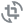 "Crop & rotate" the image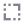 "Rescale" the image to resize it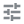 "Lighting filters" to adjust exposure, contrast, and saturation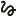 "Annotate" to draw on top of the imageClick "Screenshot" to take a picture.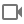 Click "Screen record" to take a video.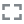 Click "Full" screenshot or video.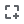 Click "Partial" screenshot or video.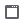 Click "Window" screenshot or video.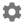 Click "Settings" to mute or unmute mic, and choose the location to save to.Keyboard shortcutsDescriptions or 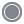 "Search" key, "Launcher" key, "Everything" keyCtrl + Alt + ?View all the keyboard shortcutsSearch  + VPaste from clipboard (last 5 items copied) - ExampleSearch  + AltTurn Caps Lock on or offCtrl + Shift + tOpen last closed tabs in orderCtrl + +Zoom in on the pageCtrl + -Zoom out on the pageCtrl + Shift + +Zoom in on the displayCtrl + Shift + -Zoom out on the displaySearch  + LLock your screenCtrl + Show windows Take a screenshot of the entire screenShift + Ctrl + Show windows Take a partial screenshot